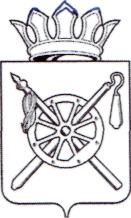 Российская ФедерацияРостовская областьМуниципальное образование «Октябрьский район»Администрация Октябрьского районапостановление        18.03.2014                                           № 205                          р.п.  Каменоломни	В соответствии с Федеральным законом от 27.07.2010 № 210-ФЗ «Об организации предоставления государственных и муниципальных услуг», Жилищным кодексом Российской Федерации, Областным законом Ростовской области от 07.10.2005 № 363-ЗС «Об учете граждан в качестве нуждающихся в жилых помещениях, предоставляемых по договору социального найма на территории Ростовской области», Областным Законом от 22.06.06 № 499-ЗС «О наделении органов местного самоуправления государственными полномочиями Ростовской области по обеспечению жилыми помещениями детей-сирот и детей, оставшихся без попечения родителей», постановлением Правительства Ростовской области от 25.06.2012 №539 «О порядке обеспечения жилыми помещениями детей-сирот и детей, оставшихся без попечения родителей, лиц из их числа в возрасте от 18 до 23 лет, детей, находящихся под опекой (попечительством), распоряжением Администрации Октябрьского района от 30.05.2011 № 229 «Об утверждении порядка разработки и утверждения административных регламентов предоставления муниципальных услуг (исполнения муниципальных функций) в Октябрьском районе», руководствуясь  ч. 8 ст. 51 Устава муниципального образования «Октябрьский район»,ПОСТАНОВЛЯЮ:1. Утвердить административный регламент отдела образования Администрации Октябрьского района по предоставлению муниципальной услуги «Постановка на учет граждан в качестве нуждающихся в жилых помещениях, предоставляемых по договорам социального найма», согласно приложению № 1 к настоящему постановлению.2. Контроль за выполнением данного постановления возложить на заместителя Главы Администрации Октябрьского района − начальника финансово-экономического управления Овчиеву Л.В.3. Настоящее постановление вступает в силу со дня его официального опубликования и подлежит размещению на официальном сайте Октябрьского района. И.О. Главы Октябрьского района			          	            	                 Н.Д. Бессарабов                                        Приложение № 1                                                                             к постановлению Администрации                                                          Октябрьского района                                                          от 18.03.2014  № 205АДМИНИСТРАТИВНЫЙ РЕГЛАМЕНТотдела образования Администрации Октябрьского района по предоставлению муниципальной услуги «Постановка на учет граждан в качестве нуждающихся в жилых помещениях, предоставляемых по договорам социального найма»1. ОБЩИЕ ПОЛОЖЕНИЯ1.1. Административный регламент отдела образования Администрации Октябрьского района по предоставлению муниципальной услуги «Постановка на учет граждан в качестве  нуждающихся в жилых помещениях, предоставляемых по договорам социального найма» разработан в целях повышения качества и доступности муниципальной услуги, определяет сроки и последовательность действий по предоставлению муниципальной услуги по приему заявлений, документов, а также постановке граждан на учет в качестве нуждающихся в жилых помещениях (далее – Административный регламент). 1.2. В процессе исполнения муниципальной услуги специалисты отдела образования осуществляют взаимодействие с:заинтересованными федеральными и региональными органами государственной власти; органами местного самоуправления, в том числе  осуществляющими полномочия по опеки и попечительству в отношении несовершеннолетних (далее – уполномоченные органы);судебными органами;правоохранительными органами;средствами массовой информации.2.ТРЕБОВАНИЯ К СТАНДАРТУ ПРЕДОСТАВЛЕНИЯМУНИЦИПАЛЬНОЙ УСЛУГИ2.1.  Наименование муниципальной услуги: «Постановка на учет граждан в качестве нуждающихся в жилых помещениях, предоставляемых по договорам социального найма».2.2. Наименование органа, предоставляющего муниципальную услугу: отдел образования Администрации Октябрьского района (далее - отдел образования).2.3. Результатом предоставления муниципальной услуги является:- Решение о принятии граждан на учет в качестве нуждающихся в жилых помещениях оформленное постановлением Администрации Октябрьского района.         -  Решение об отказе в принятии граждан на учет в качестве нуждающихся в жилых помещениях, оформленное в виде постановления Администрации Октябрьского района.2.4. Сроки предоставления муниципальной услуги:Решение в письменной форме о постановке на учет в качестве нуждающегося в жилом помещении или об отказе в постановке на учет направляется заявителю отделом образования в течении 30 дней со дня приема от него необходимых документов.     По выбору заявителя решение ему может быть направлено:     - На бумажном носителе, посредством почтовой связи или электронной почты.	     - Заявитель может очно получить результат  предоставления муниципальной услуги. Время ожидания в очереди на получение результата предоставления услуги и получение результата услуги не должно превышать 30 минут.- Отдел образования не позднее чем через три рабочих дня со дня принятия решения о принятии (отказе в принятии) на учет выдает или направляет гражданину, подавшему соответствующее заявление о принятии на учет, выписку из правового акта органа местного самоуправления о принятии гражданина на учет по форме, установленной нормативным правовым актом Администрации Ростовской области.2.5. Перечень нормативно правовых актов, регулирующих предоставление муниципальной услуги. Предоставление муниципальной услуги осуществляется в соответствии с:Конституцией Российской Федерации;Жилищным Кодексом Российской Федерации;Федеральным законом от 06.10.2003 № 131-ФЗ «Об общих принципах организации местного самоуправления в Российской Федерации»;Федеральным законом от 24.04.2008 № 48-ФЗ «Об опеке и попечительстве»;Федеральным Законом от 21.12.1996 года № 159-ФЗ «О дополнительных гарантиях по социальной поддержке детей – сирот и детей, оставшихся без попечения родителей»;− Федеральный закон от 27.07.2010 №210-ФЗ «Об организации предоставления государственных и муниципальных услуг»;Областным законом от 22.10.2004 № 165-ЗС «О социальной поддержке детства в Ростовской области»;Областным Законом от 22.06.06 № 499-ЗС «О наделении органов местного самоуправления государственными полномочиями Ростовской области по обеспечению жилыми помещениями детей-сирот и детей, оставшихся без попечения родителей»;Областным Законом от 07.10.2005 № 363-ЗС «Об учете граждан в качестве нуждающихся в жилых помещениях, предоставляемых по договору социального найма на территории Ростовской области»;Постановлением Правительства Ростовской области от 25.06.2012 № 539 «Об обеспечении жилыми помещениями и расходовании субвенций на осуществление полномочий по обеспечению жилыми помещениями детей-сирот и детей, оставшихся без попечения родителей, лиц из их числа в возрасте от 18 до 23 лет, детей, находящихся под опекой (попечительством)».	2.6. Перечень документов, необходимых в соответствии с законодательными или иными нормативными правовыми актами для предоставления муниципальной услуги, которые заявитель должен представить самостоятельно при личном обращении:       - Документы, подтверждающие личность заявителя и членов его семьи (свидетельство о рождении и паспорт);Универсальная электронная карта является документом, удостоверяющим право гражданина на получение муниципальных услуг.        -  Заявление гражданина о принятии его и членов его семьи на учет в качестве нуждающегося(-ихся) в жилом помещении, предоставляемом по договору социального найма (приложение №1);        - справка с места проживания и регистрации лица из категории детей-сирот и детей, оставшихся без попечения родителей или сироты и членов его семьи на текущий год;        - Копии свидетельств о браке (расторжении брака), о рождении (смерти) членов семьи;        - свидетельства о государственной регистрации актов гражданского состояния:    - документов, подтверждающих изменение фамилии отца (матери);     - если отец вписан в свидетельство о рождении сироты со слов матери, то справка из отдела ЗАГС, подтверждающая данный факт;        - справка предприятия технической инвентаризации, осуществляющего государственную регистрацию прав о наличии (отсутствии) собственности у сироты и членов его семьи, его родителей на текущий год (подлинник). А также на всех членов семьи справки из БТИ других муниципальных образований, в которых проживала семья (в случае, если в течение пятнадцати лет до момента подачи заявления о принятии на учет гражданин и члены его семьи проживали в ином муниципальном образовании);       - копии правоустанавливающих документов на жилое помещение, предоставляемое лицу из числа детей-сирот по договору найма (поднайма);       - документы, подтверждающие сведения о родителях (если родители отказались от ребенка или подкинули его - заявление родителей об отказе от ребенка или акт о подкидывании ребенка; если родители лишены родительских прав, признаны безвестно отсутствующими (умершими), находятся в местах лишения свободы с большим сроком отбывания;  решение суда о лишении родительских прав; решение суда о признании одного из родителей либо обоих безвестно отсутствующими (умершими); если родители умерли - свидетельства о смерти родителей; если родители признаны недееспособными - решение суда, а при наличии психического заболевания - заключение психоневрологического диспансера); 	   - выданная уполномоченным органом или организацией справка, подтверждающая наличие хронического заболевания, включенного в установленный уполномоченным Правительством Российской Федерации федеральным органом исполнительной власти перечень соответствующих заболеваний, либо степень инвалидности;       - договор найма (поднайма) жилого помещения, в котором в   настоящее время проживает лицо из категории детей-сирот и детей, оставшихся без попечения родителей или сироты и члены его семьи;       - справка из общежития (детского дома), в котором в настоящий момент проживает сирота (подлинник);        - документы, подтверждающие, что гражданин, нуждающийся в жилом помещении, предоставляемом из муниципального жилищного фонда по договору социального найма, относится к категории детей-сирот и детей, оставшихся без попечения;       - документы о направлении ребенка на воспитание и содержание: в государственное учреждение, в приемную семью, под опеку или попечительство; о сохранении жилого помещения.        При обращении в отдел образования граждане, представившие документы в копиях, не заверенные нотариально или органами, выдавшими данные документы в установленном порядке, предоставляют их в отдел образования вместе с оригиналом. Копия после проверки ее соответствия оригиналу заверяется должностным лицом отдела образования, ответственным за прием документов, и скрепляется соответствующей печатью;При предоставлении муниципальной услуги отдел образования осуществляет межведомственное информационное взаимодействие с:органами местного самоуправления:  - акт проверки жилищных условий на момент постановки на квартирный учет (подлинник);           - справка о составе семьи сироты на текущий год;    - выписка из домовой книги, копия лицевого счета, заверенная администрацией муниципального образования, или справка из общежития о бесплатном проживании (подлинник);   Заявитель вправе предоставить вышеуказанные документы в отдел образования по собственной инициативе.   2. Росреестр по предоставлению выписка из Единого государственного реестра прав (ЕГРП) по состоянию на дату подачи заявления о наличии (отсутствии) жилья, принадлежащего на праве собственности  на всех членов семьи в муниципальном образовании, в котором проживала семья. А также выписка из Единого государственного реестра прав (ЕГРП) на всех членов семьи других муниципальных образований (в случае, если в течение пятнадцати лет до момента подачи заявления о принятии на учет гражданин и члены его семьи проживали в ином муниципальном образовании).Заявитель вправе предоставить вышеуказанные документы в отдел образования по собственной инициативе.ПФР по предоставлению копии страхового свидетельства государственного пенсионного страхования.Заявитель вправе предоставить вышеуказанные документы в отдел образования по собственной инициативе.2.7. Перечень оснований для отказа в приеме документов, необходимых для предоставления муниципальной услуги.         Отказ в приеме документов для постановки на учет в качестве нуждающихся в жилых помещениях допускается в случае, если: - не представлены в полном объеме документы, предусмотренные п. 2.6 настоящего регламента.- не истек срок, предусмотренный частью 12 статьи 1 Областного закона от 07.10.2005 №363-ЗС «Об учете граждан в качестве нуждающихся в жилых помещениях, предоставляемых по договору социального найма на территории Ростовской области».      2.8. Перечень оснований для отказа в предоставлении муниципальной услуги:Решение об отказе в принятии граждан на учет в качестве нуждающихся в жилых помещениях принимается исключительно по следующим основаниям:      - не представлены документы,  предусмотренные в пункте 2.6 настоящего регламента.      - представлены документы, которые не подтверждают право соответствующих граждан состоять на учете. Муниципальная услуга приостанавливается  в случае:       - Подачи гражданами по месту учета заявления о снятии с учета.       - Утраты гражданами оснований, дающих им право на получение жилого помещения по договору социального найма.        - Выезда в другое муниципальное образование на постоянное место жительства.Решение об отказе в принятии на учет оформляется правовым актом органа местного самоуправления и должно содержать мотивированные основания такого отказа с обязательной ссылкой на основания, предусмотренные пунктом 2.8 настоящего регламента. Решение об отказе в принятии на учет выдается или направляется заказным письмом гражданину, подавшему соответствующее заявление о принятии на учет, не позднее чем через три рабочих дня со дня принятия такого решения и может быть обжаловано им в судебном порядке.   2.9. Требования к порядку исполнения муниципальной услуги: муниципальная услуга предоставляется бесплатно.2.10. Срок ожидания в очереди при подаче  запроса о предоставлении муниципальной услуги и при получении результата предоставления муниципальной услуги  не должен превышать более 15 минут.2.11. Срок регистрации запроса заявителя о предоставлении муниципальной услуги не должен превышать более 30 минут. 2.12. Требования к местам предоставления муниципальной услуги.Места, предназначенные для ознакомления заявителей с информационными материалами, оборудуются:- информационными стендами;- стульями и столами для возможности оформления документов.Места для ожидания должны соответствовать комфортным условиям для заявителей.Места ожидания на представление или получение  документов должны быть оборудованы местами для сидения, количество мест ожидания определяется исходя из фактической нагрузки и возможностей для их размещения в здании, но не может составлять менее 5 мест.Места для оформления документов оборудуются стульями, столами и обеспечиваются образцами заполнения документов, бланками заявлений и канцелярскими принадлежностями.Кабинеты приема заявителей оборудованы информационными табличками с указанием:- номера кабинета;- фамилии, имени, отчества специалистов, органов опеки и попечительства и должностных лиц отдела образования, осуществляющих исполнение муниципальной услуги;- режима работы с заинтересованными лицами.Каждое рабочее место специалистов общеобразовательного учреждения, должностных лиц Отдела образования должно быть обеспечено возможностью доступа к компьютеру с необходимыми информационными базами данных, печатающим устройством.В помещении должны иметься средства противопожарной защиты и оказания первой медицинской помощи (аптечки).2.13. Показатели доступности и качества муниципальной услуги:2.13.1. Показателем доступности муниципальной  услуги является:          -  размещение на портале государственных и муниципальных услуг области, на официальном сайте отдела образования, на информационных стендах в отделе образования;      - информации о муниципальной услуге, порядке и сроках ее предоставления;          -  сведений о местонахождении, о графике (режиме) работы, контактных телефонах (телефонах для справок), адресах электронной почты отдела образования, участвующих в предоставлении муниципальной услуги;      - размещения бланка заявления и перечня документов, необходимых для предоставления муниципальной услуги.2.13.2. Показателями качества муниципальной услуги является:  - предоставление услуги в соответствии с требованиями настоящего регламента;    -  соблюдение сроков предоставления услуги.2.14.   Консультации по вопросу предоставления муниципальной услуги предоставляются специалистом отдела образования. Специалист, осуществляющий консультирование и информирование граждан, несет персональную ответственность за полноту, грамотность и доступность проведенного консультирования. Специалист проводит консультации по следующим вопросам:порядка постановки детей-сирот и детей, оставшихся без попечения родителей, лиц из числа детей-сирот и детей, оставшихся без попечения родителей, на жилищный учет;порядка обеспечения жильем детей-сирот и детей, оставшихся без попечения родителей, лиц из числа детей-сирот и детей, оставшихся без попечения родителей;внесения изменений в учетное дело;сроков исполнения муниципальной услуги;порядка обжалования действий (бездействия) и решений, осуществляемых и принимаемых в ходе исполнения государственной функции.2.15 Консультации в объеме, предусмотренными пунктами 2.8 настоящего Регламента, предоставляются специалистами в течение всего срока исполнения муниципальной услуги.2.16. Консультации предоставляются при личном обращении, с использованием средств сети Интернет, почтовой, телефонной связи, посредством электронной почты.2.17. При ответах на телефонные звонки и устные обращения специалисты подробно и в вежливой (корректной) форме консультируют обратившихся граждан по интересующим их вопросам в объеме, предусмотренными пунктами 2.14 настоящего Регламента. Ответ на телефонный звонок должен начинаться с информации о наименовании органа, в который позвонил гражданин, фамилии, имени, отчестве и должности специалиста, принявшего телефонный звонок.Время телефонного разговора не должно превышать 10 минут.В случае если специалист, принявший звонок, не может самостоятельно ответить на поставленные вопросы, он переадресует (переводит) данный телефонный звонок на другое должностное лицо или же сообщает обратившемуся гражданину телефонный номер, по которому можно получить необходимую информацию.2.18. Время ожидания в очереди для получения консультации не должно превышать 15 минут.3. АДМИНИСТРАТИВНЫЕ ПРОЦЕДУРЫПредоставление муниципальной услуги включает в себя следующие административные процедуры:3.1. Приём и регистрация заявления и приложенных к нему документов:3.1.1. Основанием для начала административной процедуры является обращение заявителя в отдел образования.3.1.2. Заявитель представляет документы непосредственно в отдел образования, либо направляет их почтовой корреспонденцией, электронной почтой.3.1.3. Документы, поступившие от заявителя, регистрируются в течение одного рабочего дня с даты их получения.3.1.4. Результатом исполнения административной процедуры является приём и регистрации документов, поступивших для получения муниципальной услуги.3.2. Рассмотрение представленных документов:3.2.1. Основанием для начала исполнения административной процедуры является направление документов, поступивших в отдел образования, на рассмотрение ответственному исполнителю.3.2.2. В случае, если заявитель не представил все предусмотренные настоящим Административным регламентом документы, отдел образования в течении 10 дней со дня подачи заявления о предоставлении муниципальной услуги, запрашивает у заявителя перечень документов, которые должны быть представлены им в течение 15 дней со дня получения такого запроса. В случае непредставления в указанный срок поданная заявка не рассматривается и возвращается заявителю в 5-дневный срок.3.2.3. Результатом исполнения административной процедуры является заключение ответственного исполнителя о возможности или невозможности постановки гражданина на учет в качестве нуждающегося в жилом помещении, в котором критериями являются результаты определения полноты и правильности оформления представленных документов, соответствия их требованиям законодательства Российской Федерации.33.3. Принятие решения о принятии на учет или об отказе в принятии  гражданина на учет, в качестве нуждающегося в жилом помещении.3.3.1. При заключении возможности постановки гражданина на учет в качестве нуждающегося в жилом помещении ответственным исполнителем оформляется проект постановления Администрации Октябрьского района о постановке гражданина на учет в качестве нуждающегося в жилом помещении.3.3.2. Выдача постановления о постановке гражданина на учет в качестве нуждающегося в жилом помещении непосредственно заявителю муниципальной услуги проводиться ответственным  исполнителем:- физическому лицу при наличии паспорта и документа подтверждающего его полномочия;- представителю физического лица при наличии паспорта и доверенности, оформленной в установленном порядке.3.3.3. Результатом исполнения административной процедуры является подготовка проекта постановления Администрации Октябрьского района в отказе заявителю по постановке гражданина на учет в качестве нуждающегося в жилом помещении в соответствии с подпунктом 2.8 пункта 2 настоящего Административного регламента.3.3.4. Ответственный исполнитель не позднее чем через 3 рабочих дня со дня принятия соответствующего постановления направляет его способом указанном в подпункте 2.4 пункта 2 настоящего административного регламента или вручает постановление непосредственно заявителю.4. ПОРЯДОК И ФОРМЫ КОНТРОЛЯ ЗА ПРЕДОСТАВЛЕНИЕМ МУНИЦИПАЛЬНОЙ УСЛУГИ4.1. Текущий контроль за соблюдением последовательности действий, определенных административными процедурами по предоставлению муниципальной услуги, и принятием решений специалистами отдела образования осуществляется начальником отдела образования. Персональная ответственность должностных лиц отдела образования закрепляется в их должностных инструкциях в соответствии с требованиями действующих нормативных правовых актов.4.2  Текущий контроль осуществляется путем проведения проверок соблюдения и исполнения специалистами отдела образования положений настоящего административного регламента, иных действующих нормативных правовых актов.4.3. Контроль за полнотой и качеством предоставления муниципальной услуги включает в себя проведение проверок, выявление и устранение нарушений прав заявителей, рассмотрение, принятие в пределах компетенции решений и подготовку ответов на обращения заявителей, содержащие жалобы на решения, действия  (бездействие) должностных лиц.4.4. По результатам проведенных проверок, оформленных документально в установленном порядке, в случае выявления нарушений прав заявителей начальник отдела образования, в пределах своих полномочий принимает решение о привлечении виновных лиц к ответственности в соответствии с действующим законодательством Российской Федерации.4.5. Проверки полноты и качества предоставления муниципальной услуги осуществляются на основании изданных отделом образования приказов.4.6. Проверки могут быть плановыми (осуществляется на  основании плана работы отдела образования) и внеплановыми. При проверке могут рассматриваться все вопросы, связанные с предоставлением муниципальной услуги (комплексные проверки) или отдельные вопросы (тематические). Проверка также может проводиться по конкретному обращению заявителя.5. ПОРЯДОК ОБЖАЛОВАНИЯ ДЕЙСТВИЙ (БЕЗДЕЙСТВИЙ) ДОЛЖНОСТНОГО ЛИЦА, А ТАКЖЕ ПРИНИМАЕМОГО ИМ РЕШЕНИЯ ПРИ ПРЕДОСТАВЛЕНИИ МУНИЦИПАЛЬНОЙ УСЛУГИ5.1. В случае если заявитель не согласен с результатом оказания муниципальной услуги, он вправе обжаловать в ходе исполнения муниципальной услуги действия (бездействие) и решения, осуществляемые в ходе исполнения муниципальной услуги, в судебном и досудебном порядке в соответствии с действующим законодательством Российской Федерации. 5.2. В досудебном порядке:Заявитель вправе обратиться с жалобой на решение или действие (бездействие), осуществляемое (принятое) в ходе предоставления муниципальной услуги (далее - жалоба) в письменной форме на бумажном носителе, в электронной форме в орган, предоставляющий муниципальную услугу. Жалобы на решения специалистов отдела образования, ответственного за предоставление данной услуги, подаются в отдел образования, а жалобы на решения начальника отдела образования направляются в Администрацию Октябрьского района.Жалоба может быть направлена по почте, с использованием информационно-телекоммуникационной сети "Интернет", официального сайта отдела образования, единого портала государственных и муниципальных услуг либо регионального портала государственных и муниципальных услуг, а также может быть принята при личном приеме заявителя.5.2.1. Обращение в орган, предоставляющему муниципальную услугу, осуществляется  по адресу, телефону/факсу, электронной почте.5.2.2. Жалоба может быть подана в форме устного личного обращения на личном приеме заявителей.При личном приеме заявитель предъявляет документ, удостоверяющий личность.Содержание устной жалобы заносится в карточку личного приема заявителя. В случае если изложенные в устной жалобе факты и обстоятельства являются очевидными и не требуют дополнительной проверки, ответ на жалобу с согласия заявителя может быть дан устно в ходе личного приема, о чем делается запись в карточке личного приема заявителя. В остальных случаях дается письменный ответ.В ходе личного приема заявителю может быть отказано в дальнейшем рассмотрении жалобы, если ему ранее был дан ответ по существу поставленных в жалобе вопросов.5.2.3.Заявитель в своей письменной жалобе в обязательном порядке указывает наименование органа, в который направляется письменная жалоба, фамилию, имя, отчество соответствующего должностного лица, либо должность соответствующего лица, а также свои данные: фамилию, имя, отчество (последнее - при наличии), почтовый адрес, по которому должны быть направлены ответ, уведомление о переадресации жалобы, излагает суть жалобы, ставит личную подпись и дату.5.2.4. Письменная жалоба или жалоба по электронной почте, поступившая в орган, предоставляющий муниципальную услугу, подлежит рассмотрению должностным лицом, наделенным полномочиями по рассмотрению жалоб, в течение пятнадцати рабочих дней со дня ее регистрации, а в случае обжалования отказа органа, предоставляющего муниципальную услугу, должностного лица органа, предоставляющего муниципальную услугу, в приеме документов у заявителя либо в исправлении допущенных опечаток и ошибок или в случае обжалования нарушения установленного срока таких исправлений - в течение пяти рабочих дней со дня ее регистрации. 5.2.5. По результатам рассмотрения жалобы орган, предоставляющий муниципальную услугу, или Администрация Октябрьского района принимает одно из следующих решений:- удовлетворяет жалобу, в том числе в форме отмены принятого решения, исправления допущенных органом, предоставляющим муниципальную услугу, опечаток и ошибок в выданных в результате предоставления муниципальной услуги документах;, возврата заявителю денежных средств, взимание которых не предусмотрено нормативными правовыми актами Российской Федерации, нормативными правовыми актами субъектов Российской Федерации, муниципальными правовыми актами, а также в иных формах;- отказывает в удовлетворении жалобы.5.2.6. Не позднее дня, следующего за днем решения, указанного в подпункте 5.2.3, заявителю в письменной форме и по желанию заявителя в электронной форме направляется мотивированный ответ о результатах рассмотрения жалобы.5.2.7. Жалоба считается разрешенной, если рассмотрены все поставленные в ней вопросы, приняты необходимые меры, даны письменные ответы (в том числе в электронной форме) или дан устный ответ с согласия заявителя.5.3. В судебном порядке:Порядок подачи, порядок рассмотрения и порядок разрешения жалоб, направляемых в суды и арбитражные суды, определяются законодательством Российской Федерации о гражданском судопроизводстве и судопроизводстве в арбитражных судах.6. ЗАКЛЮЧИТЕЛЬНЫЕ ПОЛОЖЕНИЯ6.1. Настоящий регламент является обязательным для исполнения отделом образования при предоставлении муниципальной услуги.6.2. По вопросам, которые не урегулированы настоящим регламентом, могут приниматься муниципальные правовые акты.Управляющий делами Администрации района                                                                            Н.Н. Савченко________________________________________________________________________________________(должность, Ф.И.О. главы муниципальногообразования, главы местной администрации)Заявление о принятии на учетОрган опеки и попечительства отдела образования Октябрьского района Ростовской области, просит Вас в связи с ______________________________________________________________________________________________________________________________________________________________________________________________(указать причины отсутствия жилой площади или необходимости ее замены, дать краткую характеристику занимаемого жилья)прошу Вас рассмотреть вопрос о постановке меня – гражданина Российской Федерации ___________________________________________________________________________________________________________(Ф.И.О.)дата рождения _____________________ паспорт: серия __________ № ______________________________________________,выданный ________________________________________ «_____» _______________________________________________ г.,удостоверение ______________________________________________________________________________________________                               (наименование документа, подтверждающего право гражданина на льготное обеспечение жильем)серия __________ № ____________, выданное _________________________________________ «_____» _______________ г.,проживаю по адресу: __________________________________________________________________________________________________________________________________________________________________________________________________,(индекс, адрес регистрации, адрес фактического проживания) и членов моей семьи – граждан  Российской Федерации на                                          учет в качестве нуждающихся в жилом помещении, предоставляемом по договору социального найма.Состав семьи _________________ человек:супруга (супруг) ________________________________________________________ «______» ________________________ г.,                                                                         (Ф.И.О., дата рождения)паспорт: серия ___________ № ________________, выданный _____________________________________________________«_______» ____________________ г., проживает по адресу: _________________________________________________________________________________________________________________________________________________________________,(индекс, адрес регистрации, адрес фактического проживания)дети: 1) ___________________________________________________________ «____» _______________________________ г.,                             (Ф.И.О., дата рождения)паспорт (свидетельство о рождении): серия _____________ № ______________________________________________________,выданный ___________________________________________________  «_____» ____________________________________ г.,проживает по адресу: __________________________________________________________________________________________________________________________________________________________________________________________________;(индекс, адрес регистрации, адрес фактического проживания)2) _____________________________________________________________  «____» __________________________________г.,           (Ф.И.О., дата рождения)паспорт (свидетельство о рождении): серия ______________ № ____________________________________________________,выданный _______________________________________________________ «_____» ________________________________ г.,проживает по адресу: __________________________________________________________________________________________________________________________________________________________________________________________________;(индекс, адрес регистрации, адрес фактического проживания)3) _____________________________________________________________   «______» _______________________________ г.,                     (Ф.И.О., дата рождения)паспорт (свидетельство о рождении): серия _____________________ № _____________________________________________,выданный ____________________________________________________________ «_____» ___________________________ г.,проживает по адресу: __________________________________________________________________________________________________________________________________________________________________________________________________.(индекс, адрес регистрации, адрес фактического проживания)Кроме того, в состав моей семьи также включены граждане Российской Федерации:___________________________________________________________ «_______» _______________________________ г.,                             (Ф.И.О., дата рождения)__________________________________________________________________________________________________________,(родственный статус, основание признания членом семьи)паспорт (свидетельство о рождении): серия ________________ № __________________________________________________,выданный ______________________________________________________________________ «_____» _________________ г.,проживает по адресу: ____________________________________________________________________________________________________________________________________________________________________________________________.(индекс, адрес регистрации, адрес фактического проживания)В настоящее время я и члены моей семьи жилых помещений для постоянного проживания на территории Российской Федерации и других государств на правах ___________________________________________________________________________________ не имеем (имеем)                                                        (собственности, найма, поднайма)  (ненужное зачеркнуть).Обязуюсь каждые 3 года с момента постановки меня и членов моей семьи на учет (не позднее 1 марта) представлять документы, предусмотренные частью 6 статьи 1 Областного закона от 07.10.2005 № 363-ЗС «Об учете граждан в качестве нуждающихся в жилых помещениях, предоставляемых по договору социального найма на территории Ростовской области».Даю согласие на получение органами исполнительной власти Ростовской области, органом местного самоуправления, в котором я состою на учете, необходимых данных для признания меня и членов моей семьи нуждающимися (малоимущими) в целях постановки на учет от соответствующих федеральных, областных органов государственной власти и органов местного самоуправления, предприятий, учреждений и организаций всех форм собственности.Даю согласие в соответствии со статьей 9 Федерального закона от 27.07.2006 № 152-ФЗ «О персональных данных» на автоматизированную, а также без использования средств автоматизации обработку моих персональных данных, а именно на совершение действий, предусмотренных пунктом 3 статьи 3 Федерального закона от 27.07.2006 № 152-ФЗ «О персональных данных», со сведениями, представленными мной в орган местного самоуправления. Настоящее согласие дается на период до истечения сроков хранения соответствующей информации или документов, содержащих указанную информацию, определяемых в соответствии с законодательством Российской Федерации.Обязуюсь в течение 3 месяцев со дня обеспечения меня и членов моей семьи жилым помещением освободить вместе со всеми членами моей семьи занимаемое в настоящее время жилое помещение, сдать (безвозмездно передать) его в установленном порядке __________________________________________________________________ / оставить за собой                                                       (органу местного самоуправления, собственнику и др.)при условии обеспечения жильем с учетом имеющегося жилого помещения (ненужное зачеркнуть).К заявлению мною прилагаются следующие документы:1) ____________________________________________________________________________________________________________;(наименование и номер документа, кем и когда выдан)2) __________________________________________________________________________________________________________;(наименование и номер документа, кем и когда выдан)3) __________________________________________________________________________________________________________;(наименование и номер документа, кем и когда выдан)4) __________________________________________________________________________________________________________;(наименование и номер документа, кем и когда выдан)5) _________________________________________________________________________________________________________;(наименование и номер документа, кем и когда выдан)6) __________________________________________________________________________________________________________;(наименование и номер документа, кем и когда выдан)7) __________________________________________________________________________________________________________;(наименование и номер документа, кем и когда выдан)8) __________________________________________________________________________________________________________;(наименование и номер документа, кем и когда выдан)9) __________________________________________________________________________________________________________;(наименование и номер документа, кем и когда выдан)10) _________________________________________________________________________________________________________;(наименование и номер документа, кем и когда выдан)11) _________________________________________________________________________________________________________;(наименование и номер документа, кем и когда выдан)12) _________________________________________________________________________________________________________;(наименование и номер документа, кем и когда выдан)13) _________________________________________________________________________________________________________;(наименование и номер документа, кем и когда выдан)14) _________________________________________________________________________________________________________;(наименование и номер документа, кем и когда выдан)15) _________________________________________________________________________________________________________;(наименование и номер документа, кем и когда выдан)16) _________________________________________________________________________________________________________.(наименование и номер документа, кем и когда выдан)________________________________              _____________________________           _______________________________             (Ф.И.О. заявителя)                                                    (подпись)                                            (дата)Совершеннолетние члены семьи с заявлением согласны:1) __________________________________________________________________________________________________________;(Ф.И.О., подпись)2) __________________________________________________________________________________________________________;(Ф.И.О., подпись)3) __________________________________________________________________________________________________________;(Ф.И.О., подпись)4) __________________________________________________________________________________________________________;(Ф.И.О., подпись)5) __________________________________________________________________________________________________________.(Ф.И.О., подпись)БЛОК – СХЕМАпредоставления муниципальной услуги «Постановка на учет граждан в качестве нуждающихся  в жилых помещениях, предоставляемых по  договорам социального найма»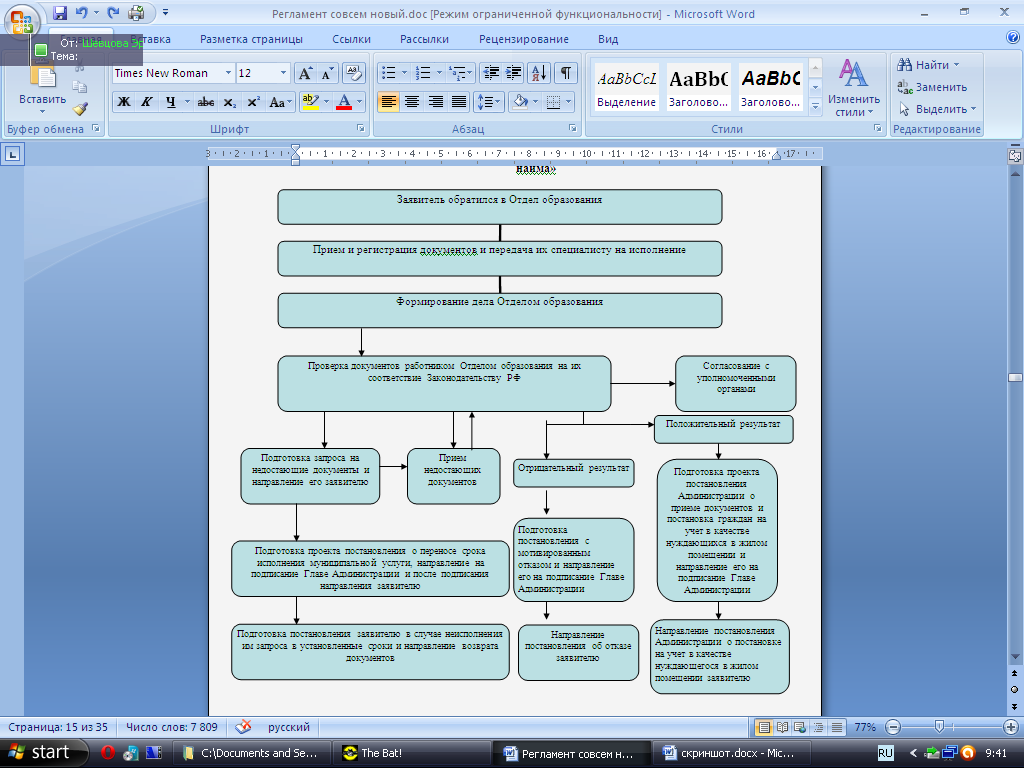 Об утверждении административного регламента отдела образования Администрации Октябрьского района по предоставлению муниципальной услуги  «Постановка на учет граждан в качестве нуждающихся в жилых помещениях, предоставляемых по договорам социального найма»      Приложение № 1к         к административному регламенту      отдела образования по предоставлению муниципальной услуги «Постановка на учет            граждан в качестве нуждающихся           в жилых помещениях, предоставляемых            по договорам социального найма»      Приложение № 2к         к административному регламенту      отдела образования по предоставлению муниципальной услуги «Постановка на учет            граждан в качестве нуждающихся           в жилых помещениях, предоставляемых            по договорам социального найма»